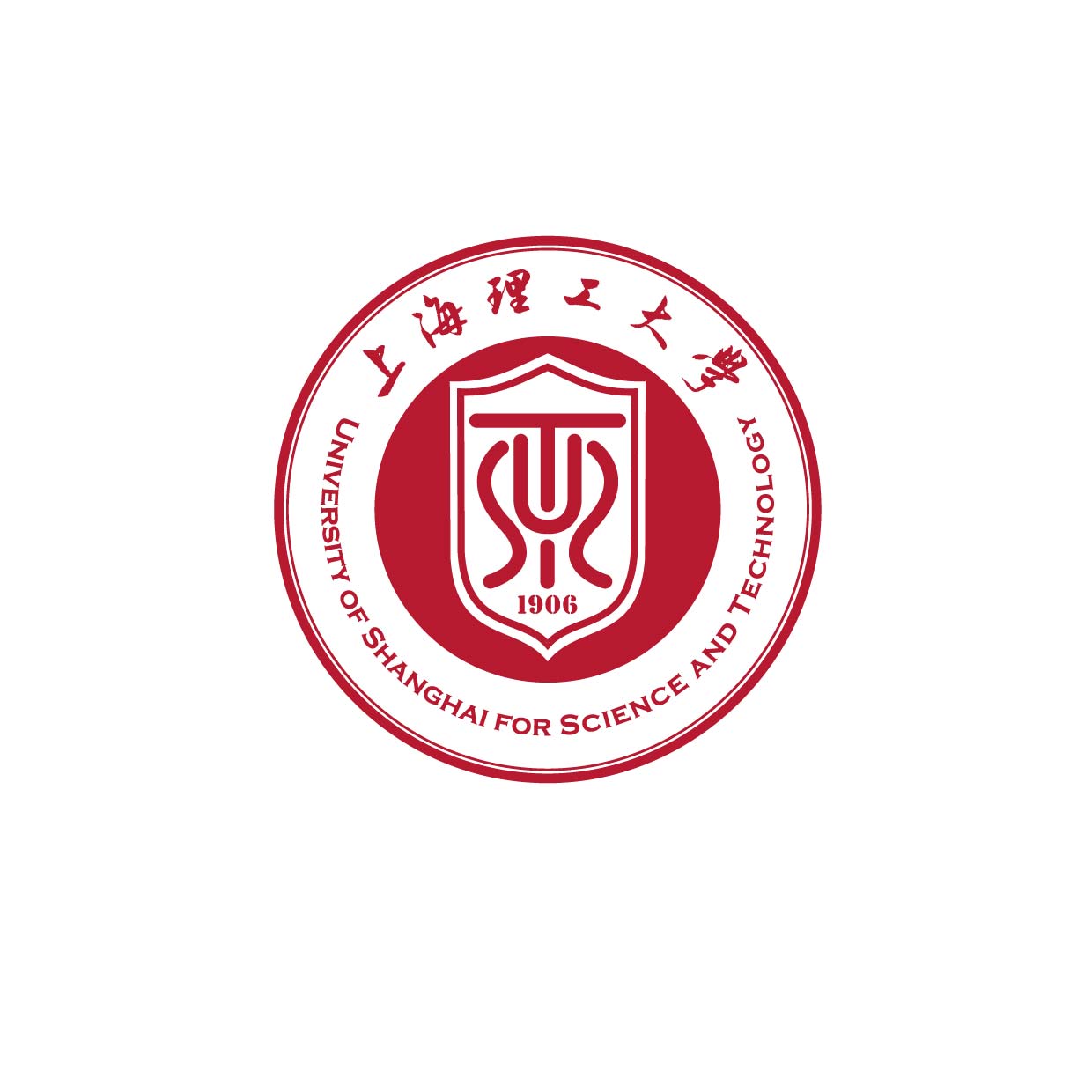 University of Shanghai for Science & Technology516 Jungong Road, Shanghai 200093, ChinaTel: +86-21-55271930  Fax: +86-21-55271502Application Form for International Students 1.   Personal informationFamily name                           Given name                                Nationality                           Sex      Place of birth                     Date of birth:       年/Y      月/M      日/DPassport No                             Date of Issue       年/Y      月/M     日/Date of expire       年/Y      月/M     日Marital State                      Religion                      Highest Academic Degree Obtained                  Occupation               Employer or Institution Affiliated                                          Post Address of the admission notice &Zip code                          Tel                    Fax                      E-mail                        2. Language proficiencyChinese: □Good □Average □None；    HSK      级3. Plan of study in China  (please click what you plan to study)1) Language study □       General Visiting Student □    Subject or field of study :                                                 2)Bachelor's degree □Majors you apply for：                                                     3）Master's degree □       Doctorate □     Majors you apply for：                                                     4.  Duration of specialized study: From       Year         month     Day/To         Year     /month      Day5.  Source of Funding:  Scholarship□； Self-supporting□； Other □6.  Coordinator Name & Tel of home University                                       7.  I hereby affirm that: 1. All the information in this form is true and correct;2. I shall abide by the laws of the Chinese Government and the regulations of the School.Signature                          Date       /Y       /M      /DAttached Passport Copy 